lMADONAS NOVADA PAŠVALDĪBA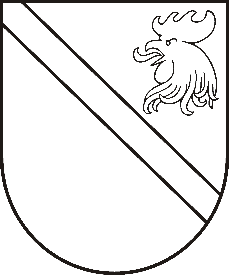 Reģ. Nr. 90000054572Saieta laukums 1, Madona, Madonas novads, LV-4801 t. 64860090, e-pasts: pasts@madona.lv ___________________________________________________________________________MADONAS NOVADA PAŠVALDĪBAS DOMESLĒMUMSMadonā2020.gada 27.augustā								           Nr.333									     (protokols Nr.18, 10.p.)Par zemes gabala sadalīšanu un lietošanas mērķa noteikšanu	Madonas novada Liezēres pagasta pārvalde ir uzsākusi pasākumus, lai sakārtotu Madonas novada pašvaldības īpašuma tiesības uz Madonas novada pašvaldības tiesiskajā valdījumā esošo zemes vienību Lubeja ar kadastra apzīmējumu 70680160088, uz kuras atrodas pašvaldībai piederoša dzīvojamā māja ar adresi Jaunlubeja Liezēres pagasts, Madonas novads ar kadastra apzīmējumu 70680160051002, un kas saskaņā ar 2013.gada 31.oktobra Madonas novada domes lēmumu “Par zemes gabala atdalīšanu” piekrīt pašvaldībai.	Liezēres pagasta pārvalde, veicot Madonas novada pašvaldībai piekritīgās zemes vienības Lubeja ar kadastra apzīmējumu 70680160088 kadastrālo uzmērīšanu, tika konstatēts, ka uz zemes vienības atrodas būves, kuru piederība nav noskaidrota.   	 Atbilstoši Madonas novada teritorijas plānojumam 2013.-2025.gadam, teritorijas plānotā izmantošana ir lauku zemes lauku teritorijā , kur minimālā jaunveidojamā zemes vienības platība lauku teritorijā ir 3ha.        	Uz zemes gabala vēl atrodas trīs ēkas - ēka kad.apz.70680160051001, 70680160051003 un 70680160051004. Ēka ar kad.apz.70680160051004 ir mazēka un funkcionāli saistīta ar pašvaldībai piederošo ēku ar kad.apz.70680160051002.    	 Līdz ar to ir nepieciešams atdalīt zemesgabalu, uz kura atrodas pašvaldībai piederoša ēka ar kadastra apzīmējumu 70680160051002 un ar to funkcionāli saistīto mazēku ar kad.apz.70680160051004, izveidot divus zemesgabalus kā atsevišķus īpašumus un nosakot lietošanas mērķi . 	Pamatojoties uz “Zemes ierīcības likuma” pārejas noteikumu 1.punktu (Līdz zemes pirmreizējai ierakstīšanai zemesgrāmatā lēmumu par zemes privatizācijas un zemes reformas kārtībā veidojamo zemes vienību sadalīšanu, apvienošanu vai zemes robežu pārkārtošanu pieņem vietējā pašvaldība, ievērojot vietējās pašvaldības teritorijas plānojumu un normatīvajos aktos par teritorijas plānošanu, izmantošanu un apbūvi noteiktās prasības. Lēmumam pievieno grafisko pielikumu, kurā norādīts zemes vienību sadalīšanas, apvienošanas vai zemes robežu pārkārtošanas risinājums).Pamatojoties uz ”Nekustamā īpašuma valsts kadastra likuma” 9.panta pirmo daļu (Zemes vienībai un zemes vienības daļai vai plānotai zemes vienībai un zemes vienības daļai nosaka nekustamā īpašuma lietošanas mērķi un lietošanas mērķim piekrītošo zemes platību. To atbilstoši Ministru kabineta noteiktajai kārtībai un vietējās pašvaldības teritorijas plānojumā noteiktajai izmantošanai vai likumīgi uzsāktajai izmantošanai nosaka vietējā pašvaldība, kuras administratīvajā teritorijā atrodas konkrētā zemes vienība un zemes vienības daļa, izņemot šī panta daļas 2.punktā minēto gadījumu;), pamatojoties uz Saistošajiem noteikumiem Nr.15 "Madonas novada Teritorijas plānojuma 2013.-2025.gadam Teritorijas izmantošanas un apbūves noteikumi un Grafiskā daļa" II.daļas 2.4. punkta, 3.apakšpunktu - “Izstrādājot lokālplānojumus, detālplānojumu vai zemes ierīcības projektu, ņemot vērā zemes lietderīgas izmantošanas iespējas, esošās apbūves un zemes vienību robežu struktūru, kā arī dabiskos robežu elementus, pieļaujama atsevišķu zemes vienību minimālās platības samazināšana, kas atsevišķi saskaņojama pašvaldības domes sēdē”, likuma “Par pašvaldībām”21.panta pirmās daļas 17.punkts nosaka, ka dome var izskatīt jebkuru jautājumu, kas attiecīgās pašvaldības pārziņā, turklāt tikai dome var lemt par pašvaldības nekustamā īpašuma atsavināšanu, ieķīlāšanu vai privatizēšanu, kā arī par nekustamās mantas iegūšanu īpašumā, un pamatojoties uz Zemes ierīcības likuma 5.panta pirmo punktu, ņemot vērā 12.08.2020. Uzņēmējdarbības, teritoriālo un vides jautājumu komitejas atzinumu, atklāti balsojot: PAR – 17 (Andrejs Ceļapīters, Artūrs Čačka, Andris Dombrovskis, Zigfrīds Gora, Antra Gotlaufa, Artūrs Grandāns, Gunārs Ikaunieks, Valda Kļaviņa, Agris Lungevičs, Ivars Miķelsons, Valentīns Rakstiņš, Andris Sakne, Rihards Saulītis, Inese Strode, Aleksandrs Šrubs, Gatis Teilis, Kaspars Udrass), PRET – NAV,  ATTURAS – NAV,  Madonas novada pašvaldības dome NOLEMJ:Zemesgabalu Lubeja, Liezēres pagasts, Madonas novads kadastra apzīmējums 70680160088, 2,68 ha platībā, saskaņā ar pievienoto skici sadalīt divās zemes vienībās: zemes vienība ar kadastra apzīmējumu 70680160090 0,65 ha platībā  un zemes vienība ar kadastra apzīmējumu 70680160091 2,03 ha platībā ( pēc instrumentālās uzmērīšanas zemes platība var tikt precizēta)Zemesgabalam  ar kadastra apzīmējumu 70680160090 noteikt zemes lietošanas mērķi-individuālo dzīvojamo māju  apbūve (NĪLM kods 0601).Zemesgabalam ar kadastra apzīmējumu 70680160091 noteikt zemes lietošanas mērķi-  lauksaimniecība(NĪLM kods 0101).Pielikumā: Nekustamā īpašuma “Lubeja” Liezēres pagasts, Madonas novads sadales skice.Domes priekšsēdētājs					         	         A.Lungevičs Ļ.Čačka 64825133